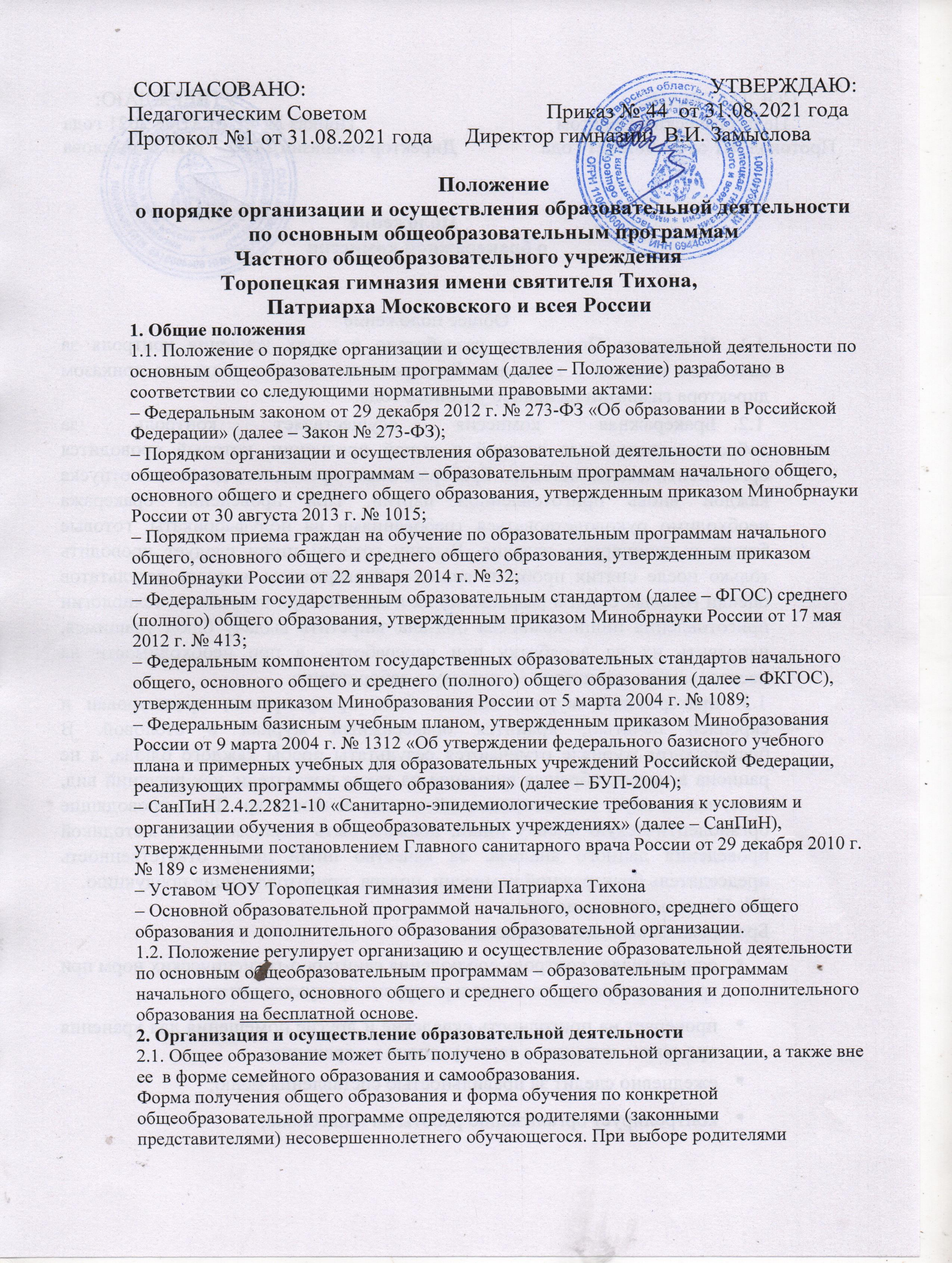  (законными представителями) несовершеннолетнего обучающегося формы получения общего образования и формы обучения учитывается мнение ребенка.При выборе родителями (законными представителями) детей формы получения общегообразования в форме семейного образования родители (законные представители) информируют об этом выборе орган местного самоуправления муниципалитета, на территории которого они проживают.Обучение в форме семейного образования и самообразования осуществляется с правомпоследующего прохождения промежуточной и государственной итоговой аттестации в школе или других образовательных организациях.2.2. Формы обучения по общеобразовательным программам определяются соответствующими федеральными государственными образовательными стандартами.Допускается сочетание различных форм получения образования и форм обучения.2.3. Обучение по индивидуальному учебному плану, в том числе ускоренное обучение, впределах осваиваемых общеобразовательных программ осуществляется в порядке,установленном локальным нормативным актом образовательной организации.При прохождении обучения в соответствии с индивидуальным учебным планом егопродолжительность может быть изменена с учетом особенностей и образовательныхпотребностей конкретного обучающегося.2.4. Сроки получения начального общего, основного общего и среднего общего образования устанавливаются федеральными государственными образовательными стандартами общего образования.2.5. Содержание начального общего, основного общего и среднего общего образованияопределяется образовательными программами начального общего, основного общего исреднего общего образования.2.6. Требования к структуре, объему, условиям реализации и результатам освоенияобщеобразовательных программ определяются соответствующими федеральнымигосударственными образовательными стандартами.2.7. Общеобразовательные программы самостоятельно разрабатываются и утверждаются вобразовательной организации в соответствии с федеральными государственнымиобразовательными стандартами и с учетом соответствующих примерных основныхобразовательных программ.2.8. Общеобразовательная программа включает в себя учебный план, календарный учебный график, рабочие программы учебных предметов, курсов, дисциплин (модулей), оценочные и методические материалы, а также иные компоненты, обеспечивающие воспитание и обучение обучающихся.Учебный план общеобразовательной программы определяет перечень, трудоемкость,последовательность и распределение по периодам обучения учебных предметов, курсов,дисциплин (модулей), практики, иных видов учебной деятельности учащихся и формы ихпромежуточной аттестации.2.9. При реализации общеобразовательных программ используются различные образовательные технологии, в том числе дистанционные образовательные технологии, электронное обучение.2.10. Общеобразовательные программы могут реализовываться гимназией как самостоятельно, так и посредством сетевых форм их реализации.Для организации реализации общеобразовательных программ с использованием сетевой формы их реализации несколькими организациями, осуществляющими образовательную деятельность, такие организации также совместно разрабатывают и утверждают образовательные программы, а также определяют вид, уровень и (или) направленность образовательной программы(часть образовательной программы определенных уровня, вида и направленности), реализуемой с использованием сетевой формы реализации общеобразовательных программ.2.11. При реализации общеобразовательных программ образовательной организацией может применяться форма организации образовательной деятельности, основанная на модульном принципе представления содержания общеобразовательной программы и построения учебных планов, использовании соответствующих образовательных технологий.2.12. В образовательной организации образовательная деятельность осуществляется нагосударственном языке Российской Федерации.2.13. Образовательная организация создает условия для реализации общеобразовательныхпрограмм.2.14. Образовательная деятельность по общеобразовательным программам, в том числеадаптированным основным образовательным программам, организуется в соответствии срасписанием учебных занятий.2.15. Учебный год в образовательной организации начинается, как правило, 1 сентября изаканчивается в соответствии с учебным планом.В процессе освоения общеобразовательных программ обучающимся предоставляютсяканикулы. Сроки начала и окончания каникул могут определяться гимназией самостоятельно с учетом рекомендаций отделом образования администрации Торопецкого  района.3. Порядок текущего контроля и промежуточной аттестации3.1. Освоение общеобразовательной программы, в том числе отдельной части или всего объема учебного предмета, курса, дисциплины (модуля) общеобразовательной программы, сопровождается текущим контролем успеваемости и промежуточной аттестацией обучающихся. Формы, периодичность и порядок проведения текущего контроля успеваемости и промежуточной аттестации обучающихся определяются отдельным локальным актом.3.2. Освоение обучающимися основных образовательных программ основного общего исреднего общего образования завершается итоговой аттестацией, которая являетсяобязательной.3.3. Лица, осваивающие образовательную программу в форме семейного образования илисамообразования либо обучавшиеся по не имеющей государственной аккредитацииобразовательной программе основного общего или среднего общего образования, вправепройти экстерном промежуточную и государственную итоговую аттестацию в лицее илидругой образовательной организации по имеющим государственную аккредитациюобразовательным программам основного общего и среднего общего образования бесплатно.При прохождении указанной аттестации экстерны пользуются академическими правамиобучающихся по соответствующей образовательной программе.3.4. Обучающиеся, освоившие в полном объеме соответствующую образовательную программу учебного года, переводятся в следующий класс.3.5. В следующий класс могут быть условно переведены обучающиеся, имеющие по итогам учебного года академическую задолженность по одному учебному предмету.3.6. Ответственность за ликвидацию обучающимися академической задолженности в течение следующего учебного года возлагается на их родителей (законных представителей).3.7. Обучающиеся образовательной организации по общеобразовательным программам, не ликвидировавшие в установленные сроки академической задолженности с момента ееобразования, по усмотрению их родителей (законных представителей) оставляются наповторное обучение, переводятся на обучение по адаптированным основным образовательнымпрограммам в соответствии с рекомендациями психолого-медико-педагогической комиссии либо на обучение по индивидуальному учебному плану.3.8. Лицам, успешно прошедшим государственную итоговую аттестацию по образовательным программам основного общего и среднего общего образования, выдается аттестат об основном общем или среднем общем образовании, подтверждающий получение общего образования соответствующего уровня.3.9. Лицам, не прошедшим итоговой аттестации или получившим на итоговой аттестациинеудовлетворительные результаты, а также лицам, освоившим часть образовательнойпрограммы основного общего и среднего общего образования и (или) отчисленным из школы, выдается справка об обучении или о периоде обучения по образцу, самостоятельно устанавливаемому образовательной организацией. Данную справку также получают те, кто освоил часть программы основного и среднего общего образования и (или) отчислен из образовательной организации.3.10. Обучающиеся, освоившие образовательные программы основного общего образования и получившие на государственной итоговой аттестации неудовлетворительные результаты, по усмотрению их родителей (законных представителей) оставляются на повторное обучение. Если обучающийся обладает дееспособностью в силу статей 21 и 27 Гражданского кодекса РФ,то мнение родителей при этом не учитывают.4. Особенности организации образовательной деятельности для лиц с ограниченными возможностями здоровья4.1. Содержание общего образования и условия организации обучения учащихся сограниченными возможностями здоровья определяются адаптированной общеобразовательной программой, а для инвалидов также в соответствии с индивидуальной программой реабилитации инвалида.4.2. Исходя из категории учащихся с ограниченными возможностями здоровья их численность в классе (группе) не должна превышать 15 человек.4.3. При осуществлении образовательной деятельности по адаптированнымобщеобразовательным программам создаются специальные условия для получения образования учащимися с ограниченными возможностями здоровья:а) для обучающихся с ограниченными возможностями здоровья по зрению:– адаптация официальных сайтов образовательных организаций в сети Интернет с учетомособых потребностей инвалидов по зрению с приведением их к международному стандарту доступности веб-контента и веб-сервисов (WCAG);– размещение в доступных для учащихся, являющихся слепыми или слабовидящими, местах и в адаптированной форме (с учетом их особых потребностей) справочной информации о расписании лекций, учебных занятий (должна быть выполнена крупным (высота прописных букв не менее 7,5 см) рельефно-контрастным шрифтом (на белом или желтом фоне) и продублирована шрифтом Брайля);– присутствие ассистента, оказывающего учащемуся необходимую помощь;– обеспечение выпуска альтернативных форматов печатных материалов (крупный шрифт) или аудиофайлов;– обеспечение доступа учащегося, являющегося слепым и использующего собаку-поводыря, к зданию образовательной организации, располагающему местом для размещения собаки- поводыря в часы обучения самого учащегося;б) для учащихся с ограниченными возможностями здоровья по слуху:– дублирование звуковой справочной информации о расписании учебных занятий визуальной (установка мониторов с возможностью трансляции субтитров (мониторы, их размеры и количество необходимо определять с учетом размеров помещения));– обеспечение надлежащими звуковыми средствами воспроизведения информации;– обеспечение получения информации с использованием русского жестового языка(сурдоперевода, тифлосурдоперевода);в) для учащихся, имеющих нарушения опорно-двигательного аппарата:– обеспечение беспрепятственного доступа учащихся в учебные помещения, столовые,туалетные и другие помещения образовательной организации, а также их пребывания вуказанных помещениях (наличие пандусов, поручней, расширенных дверных проемов, лифтов, локальное понижение стоек-барьеров до высоты не более 0,8 м; наличие специальных кресел.4.4. Для получения без дискриминации качественного образования лицами с ограниченными возможностями здоровья создаются:– необходимые условия для коррекции нарушений развития и социальной адаптации, оказания ранней коррекционной помощи на основе специальных педагогических подходов и наиболее подходящих для этих лиц языков, методов и способов общения;– условия, в максимальной степени способствующие получению образования определенного уровня и определенной направленности, а также социальному развитию этих лиц, в том числе посредством организации инклюзивного образования лиц с ограниченными возможностями здоровья.4.5. При осуществлении образовательной деятельности по адаптированнымобщеобразовательным программам для слабослышащих учащихся (имеющих частичнуюпотерю слуха и различную степень недоразвития речи) и позднооглохших учащихся (оглохших в дошкольном или школьном возрасте, но сохранивших самостоятельную речь) создаются два отделения:– одно отделение – для учащихся с легким недоразвитием речи, обусловленным нарушением слуха;– второе отделение – для учащихся с глубоким недоразвитием речи, обусловленнымнарушением слуха.4.6. В образовательной организации, осуществляющей образовательную деятельность поадаптированным общеобразовательным программам, допускается совместное обучение слепых и слабовидящих учащихся, а также учащихся с пониженным зрением, страдающих амблиопией и косоглазием и нуждающихся в офтальмологическом сопровождении.Основой обучения слепых учащихся является система Брайля.4.7. При осуществлении образовательной деятельности по адаптированнымобщеобразовательным программам для учащихся, имеющих тяжелые нарушения речи,создаются два отделения:– одно отделение – для учащихся, имеющих общее недоразвитие речи тяжелой степени (алалия, дизартрия, ринолалия, афазия), а также учащихся, имеющих общее недоразвитие речи, сопровождающееся заиканием;– второе отделение – для учащихся с тяжелой формой заикания при нормальном развитии речи.В составе первого и второго отделений комплектуются классы (группы) учащихся, имеющих однотипные формы речевой патологии, с обязательным учетом уровня их речевого развития.4.8. В случае если учащиеся завершают освоение адаптированных общеобразовательныхпрограмм основного общего образования до достижения совершеннолетия и не могут быть трудоустроены, для них открываются классы (группы) с углубленным изучением отдельных учебных предметов, предметных областей соответствующей образовательной программы.4.9. При осуществлении образовательной деятельности по адаптированнымобщеобразовательным программам допускается:– совместное обучение учащихся с задержкой психического развития и учащихся срасстройством аутистического спектра, интеллектуальное развитие которых сопоставимо с задержкой психического развития;– совместное обучение по образовательным программам для учащихся с умственнойотсталостью и учащихся с расстройством аутистического спектра, интеллектуальное развитие которых сопоставимо с умственной отсталостью (не более одного ребенка в один класс).Учащимся с расстройством аутистического спектра, интеллектуальное развитие которыхсопоставимо с задержкой психического развития, на период адаптации к нахождению вобразовательной организации (от полугода до одного года) организуется специальноесопровождение.Для успешной адаптации учащихся с расстройствами аутистического спектра на групповых занятиях, кроме учителя, присутствует воспитатель (тьютор), организуются индивидуальные занятия с педагогом-психологом по развитию навыков коммуникации, поддержке эмоционального и социального развития таких детей из расчета 5–8 учащихся с расстройством аутистического спектра на одну ставку должности педагога-психолога.4.10. Реализация адаптированных общеобразовательных программ в части трудового обучения осуществляется исходя из региональных условий, ориентированных на потребность в рабочих кадрах, и с учетом индивидуальных особенностей психофизического развития, здоровья, возможностей, а также интересов учащихся с ограниченными возможностями здоровья и их родителей (законных представителей) на основе выбора профиля труда, включающего в себя подготовку учащегося для индивидуальной трудовой деятельности.В классы (группы) с углубленным изучением отдельных учебных предметов, предметныхобластей соответствующей образовательной программы принимаются учащиеся, окончившие 9 (10) класс. Квалификационные разряды выпускникам присваиваются только администрацией заинтересованного предприятия или организацией профессионального образования. Учащимся, не получившим квалификационного разряда, выдается свидетельство об обучении и характеристика с перечнем работ, которые они способны выполнять самостоятельно.4.11. В образовательных организациях, осуществляющих образовательную деятельность по адаптированным общеобразовательным программам для учащихся с умственной отсталостью, создаются классы (группы) для учащихся с умеренной и тяжелой умственной отсталостью.В классы (группы), группы продленного дня для учащихся с умеренной и тяжелой умственной отсталостью принимаются дети, не имеющие медицинских противопоказаний для пребывания в образовательной организации, владеющие элементарными навыками самообслуживания.4.12. При организации образовательной деятельности по адаптированной общеобразовательной программе создаются условия для лечебно-восстановительной работы, организации образовательной деятельности и коррекционных занятий с учетом особенностей учащихся из расчета по одной штатной единице:– учителя-дефектолога (сурдопедагога, тифлопедагога) на каждые 6–12 учащихся сограниченными возможностями здоровья;– учителя-логопеда на каждые 6–12 учащихся с ограниченными возможностями здоровья;– педагога-психолога на каждые 20 учащихся с ограниченными возможностями здоровья;– тьютора, ассистента (помощника) на каждые 1–6 учащихся с ограниченными возможностями здоровья.4.13. Для учащихся, нуждающихся в длительном лечении, детей-инвалидов, которые посостоянию здоровья не могут посещать образовательные организации, на основаниизаключения медицинской организации и письменного обращения родителей (законныхпредставителей) обучение по общеобразовательным программам организуется на дому или в медицинских организациях.